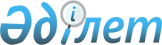 О бюджете сельского округа Кызылкум на 2022-2024 годыРешение Казалинского районного маслихата Кызылординской области от 29 декабря 2021 года № 194.
      В соответствии с пунктом 2 статьи 75 Кодекса Республики Казахстан от 4 декабря 2008 года "Бюджетный кодекс Республики Казахстан", пунктом 2-7 статьи 6 Закона Республики Казахстан от 23 января 2001 года "О местном государственном управлении и самоуправлении в Республике Казахстан", Казалинский районный маслихат РЕШИЛ:
      1. Утвердить бюджет сельского округа Кызылкум на 2022-2024 годы согласно приложениям 1, 2, 3, в том числе на 2022 год в следующих объемах:
      1) доходы – 62024 тысяч тенге, в том числе:
      налоговые поступления – 2541 тысяч тенге;
      неналоговые поступления – 0;
      поступления от продажи основного капитала –0;
      поступления трансфертов – 59483 тысяч тенге;
      2) затраты – 64219,6тысяч тенге;
      3) чистое бюджетное кредитование – 0;
      бюджетные кредиты – 0;
      погашение бюджетных кредитов – 0;
      4) сальдо по операциям с финансовыми активами – 0;
      приобретение финансовых активов – 0;
      поступления от продажи финансовых активов государства – 0;
      5) дефицит (профицит) бюджета – -2195,6тысяч тенге;
      6) финансирование дефицита (использование профицита) бюджета – 2195,6тысяч тенге;
      поступление займов – 0 тенге;
      погашение займов – 0 тенге;
      используемые остатки бюджетных средств – 2195,6тысяч тенге.
      Сноска. Пункт 1 - в редакции решения Казалинского районного маслихата Кызылординской области от 22.11.2022 № 314 (вводится в действие с 01.01.2022).


      2. Утвердить в районном бюджете на 2022 год целевые трансферты бюджету сельского округа Кызылкум за счет средств республиканского бюджета согласно приложению 4.
      3. Утвердить в районном бюджете на 2022 год целевые трансферты бюджету сельского округа Кызылкум за счет средств областного бюджета согласно приложению 5.
      4. Утвердить в районном бюджете на 2022 год целевые трансферты бюджету сельского округа Кызылкум за счет средств районного бюджета согласно приложению 6.
      5. Настоящее решение вводится в действие с 1 января 2022 года. Бюджет на 2022 год сельского округа Кызылкум
      Сноска. Приложение 1 - в редакции решения Казалинского районного маслихата Кызылординской области от 22.11.2022 № 314 (вводится в действие с 01.01.2022). Бюджет на 2023 год сельского округа Кызылкум Бюджет на 2024 год сельского округа Кызылкум Целевые трансферты из районного бюджета на 2022 год бюджету сельского округа Кызылкум за счет средств республиканского бюджета и за счет гарантированных трансфертов из Национального фонда Республики казахстан
      Сноска. Приложение 4 - в редакции решения Казалинского районного маслихата Кызылординской области от 22.11.2022 № 314 (вводится в действие с 01.01.2022). Целевые трансферты из районного бюджета на 2022 год бюджету сельского округа Кызылкум за счет средств областного бюджета
      Сноска. Приложение 5 - в редакции решения Казалинского районного маслихата Кызылординской области от 27.05.2022 № 238 (вводится в действие с 01.01.2022). Целевые трансферты из районного бюджета на 2022 год бюджету сельского округа Кызылкум за счет средств районного бюджета
      Сноска. Приложение 6 - в редакции решения Казалинского районного маслихата Кызылординской области от 22.11.2022 № 314 (вводится в действие с 01.01.2022).
					© 2012. РГП на ПХВ «Институт законодательства и правовой информации Республики Казахстан» Министерства юстиции Республики Казахстан
				
      Временно исполняющий обязанности секретаря маслихата Казалинского района 

Ж.Коланова
Приложение 1 к решению
Казалинского районного маслихата
от "29" декабря 2021 года №194
Категория
Категория
Категория
Категория
Сумма,
тысяч тенге
Класс
Класс
Класс
Сумма,
тысяч тенге
Подкласс
Подкласс
Сумма,
тысяч тенге
Наименование
Сумма,
тысяч тенге
1. Доходы
62024
1
Налоговые поступления
2541
0044
Hалоги на собственность
2541
1
Hалоги на имущество
66
3
Земельный налог
14
4
Hалог на транспортные средства
2461
4
Поступления трансфертов 
59483
4
02
Трансферты из вышестоящих органов государственного управления
59483
4
02333
3
Трансферты из районного (города областного значения) бюджета
59483
Функциональная группа
Функциональная группа
Функциональная группа
Функциональная группа
Администратор бюджетных программ
Администратор бюджетных программ
Администратор бюджетных программ
Программа
Программа
Наименование
Наименование
2. Затраты
64219,6
1
Государственные услуги общего характера
37841
1
124
Аппарат акима города районного значения, села, поселка, сельского округа
37841
1
001
Услуги по обеспечению деятельности акима города районного значения, села, поселка, сельского округа
37330
022
Капитальные расходы государственного органа
511
7
Жилищно-коммунальное хозяйство
9541
22714
124
Аппарат акима города районного значения, села, поселка, сельского округа
1932
014
Организация водоснабжения населенных пунктов
1932
22714
124
Аппарат акима города районного значения, села, поселка, сельского округа
7609
008
Освещение улиц в населенных пунктах
5107
009
Обеспечение санитарии населенных пунктов
488
011
Благоустройство и озеленение населенных пунктов
2014
8
Культура, спорт, туризм и информационное пространство
16834
124
Аппарат акима города районного значения, села, поселка, сельского округа
16834
006
Поддержка культурно-досуговой работы на местном уровне
16834
15
Трансферты
3,6
124
Аппарат акима города районного значения, села, поселка, сельского округа
3,6
048
Возврат неиспользованных (недоиспользованных) целевых трансфертов
3,6
3. Чистое бюджетное кредитование
0
Бюджетные кредиты
0
Погашение бюджетных кредитов
0
4. Сальдо по операциям с финансовыми активами
0
Приобретение финансовых активов
0
Поступления от продажи финансовых активов государства
0
5. Дефицит (профицит) бюджета
-2195,6
6. Финансирование дефицита (использование профицита) бюджета
2195,6
8
Используемые остатки бюджетных средств
2195,6
01
Остатки бюджетных средств
2195,6
1
Свободные остатки бюджетных средств
2195,6Приложение 2 к решению
Казалинского районного маслихата
от "29" декабря 2021 года № 194
Категория
Категория
Категория
Категория
Сумма, тысяч тенге
Класс
Класс
Класс
Сумма, тысяч тенге
Подкласс
Подкласс
Сумма, тысяч тенге
Наименование
Сумма, тысяч тенге
1. Доходы
45457
1
Налоговые поступления
1987
0044
Hалоги на собственность
1987
1
Hалоги на имущество
6
3
Земельный налог
60
4
Hалог на транспортные средства
1921
4
Поступления трансфертов 
43470
02
Трансферты из вышестоящих органов государственного управления
43470
3
Трансферты из районного (города областного значения) бюджета
43470
Функциональная группа
Функциональная группа
Функциональная группа
Функциональная группа
Администратор бюджетных программ
Администратор бюджетных программ
Администратор бюджетных программ
Программа
Программа
Наименование
Наименование
2. Затраты
45457
1
Государственные услуги общего характера
23211
124
Аппарат акима города районного значения, села, поселка, сельского округа
23211
001
Услуги по обеспечению деятельности акима города районного значения, села, поселка, сельского округа
23211
77
Жилищно-коммунальное хозяйство
9223
124
Аппарат акима города районного значения, села, поселка, сельского округа
1681
014
Организация водоснабжения населенных пунктов
1681
124
Аппарат акима города районного значения, села, поселка, сельского округа
7542
008
Освещение улиц в населенных пунктах
4809
009
Обеспечение санитарии населенных пунктов
546
011
Благоустройство и озеленение населенных пунктов
2187
8
Культура, спорт, туризм и информационное пространство
13023
124
Аппарат акима города районного значения, села, поселка, сельского округа
13023
006
Поддержка культурно-досуговой работы на местном уровне
13023
3. Чистое бюджетное кредитование
0
Бюджетные кредиты
0
Погашение бюджетных кредитов
0
4.Сальдо по операциям с финансовыми активами
0
Приобретение финансовых активов
0
Поступления от продажи финансовых активов государства
0
5.Дефицит (профицит) бюджета
0
6.Финансирование дефицита (использование профицита) бюджета
0Приложение 3 к решениюКазалинского районного маслихатаот "29" декабря 2021 года № 194
Категория
Категория
Категория
Категория
Сумма, тысяч тенге
Класс
Класс
Класс
Сумма, тысяч тенге
Подкласс
Подкласс
Сумма, тысяч тенге
Наименование
Сумма, тысяч тенге
1. Доходы
45457
1
Налоговые поступления
1987
0044
Hалоги на собственность
1987
1
Hалоги на имущество
6
3
Земельный налог
60
4
Hалог на транспортные средства
1921
4
Поступления трансфертов 
43470
02
Трансферты из вышестоящих органов государственного управления
43470
3
Трансферты из районного (города областного значения) бюджета
43470
Функциональная группа
Функциональная группа
Функциональная группа
Функциональная группа
Администратор бюджетных программ
Администратор бюджетных программ
Администратор бюджетных программ
Программа
Программа
Наименование
Наименование
2. Затраты
45457
1
Государственные услуги общего характера
23211
124
Аппарат акима города районного значения, села, поселка, сельского округа
23211
001
Услуги по обеспечению деятельности акима города районного значения, села, поселка, сельского округа
23211
77
Жилищно-коммунальное хозяйство
9223
124
Аппарат акима города районного значения, села, поселка, сельского округа
1681
014
Организация водоснабжения населенных пунктов
1681
124
Аппарат акима города районного значения, села, поселка, сельского округа
7542
008
Освещение улиц в населенных пунктах
4809
009
Обеспечение санитарии населенных пунктов
546
011
Благоустройство и озеленение населенных пунктов
2187
8
Культура, спорт, туризм и информационное пространство
13023
124
Аппарат акима города районного значения, села, поселка, сельского округа
13023
006
Поддержка культурно-досуговой работы на местном уровне
13023
3. Чистое бюджетное кредитование
0
Бюджетные кредиты
0
Погашение бюджетных кредитов
0
4.Сальдо по операциям с финансовыми активами
0
Приобретение финансовых активов
0
Поступления от продажи финансовых активов государства
0
5.Дефицит (профицит) бюджета
0
6.Финансирование дефицита (использование профицита) бюджета
0Приложение 4 к решению
Казалинского районного маслихата
от "29" декабря 2021 года №194
№
Наименование
За счет трансфертов из республиканского бюджета, тысяч тенге
За счет гарантированного трансферта из Национального фонда Республики Казахстан, тысяч тенге
Целевые текущие трансферты
3 193
2 427
1
На повышение заработной платы отдельных категорий гражданских служащих, работников организаций, содержащихся за счет средств государственного бюджета, работников казенных предприятий
1 646
2 427
2
На установление доплат к должностному окладу за особые условия труда в организациях культуры и архивных учреждениях управленческому и основному персоналу государственных организаций культуры и архивных учреждений
1 547Приложение 5 к решению
Казалинского районного маслихата
от 29 декабря 2021 года № 194
№
Наименование
Сумма, тысяч тенге
Целевые текущие трансферты
6 091
1
На повышение заработной платы государственных служащих по новой системе оплаты труда
6 091Приложение 6 к решению
Казалинского районного маслихата
от "29" декабря 2021 года №194
№
Наименование
Сумма, тысяч тенге
Целевые текущие трансферты
4 856
1
На повышение заработной платы отдельных категорий гражданских служащих, работников организаций, содержащихся за счет средств государственного бюджета, работников казенных предприятий
4 758
2
На услуги по проведению государственной политики "официальное опубликование постановлений, решений акима и иных нормативных правовых актов на государственном и русском языках через местные печатные СМИ, размещение объявлений и информационных материалов"
98